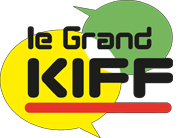 « Heureux les doux car ils auront la terre en partage » Mt/5,5Du 29 juillet au  2 août à Albipour les 15- 20 ans20 places -45 eurosInscription pour le Grand Kiff  aller sur le site  https://legrandkiff.org/fr/inscriptionPour s’inscrire il est nécessaire pour chaque mineur de se rattacher  au  groupe créé par le pasteur Gantz  «  Jeunesse   du consistoire du Dauphiné. »Pour bénéficier d’une réduction de 50 euros à l’inscription il faut contacter le pasteur Gantz qui vous   enverra un code promotionnel. Cette  réduction est financée   par le Consistoire  du Dauphiné. Le coût  de participation pour ce camp est donc de 45 euros Cadre  du séjourLa participation au Grand Kiff 2021 s’inscrit dans le cadre d’un camp déclaré auprès du ministère  de la famille . En plus de l’inscription en ligne il faut donc renvoyer au pasteur Gantz  le bulletin d’inscription au camp le pouvoir donné à Hervé Gantz en cas d’urgenceUn jeune en décidant de participer au camp  prends l’engagement de ne consommer ni alcool ni drogue , et de ne pas sortir de l’enceinte du camp  sans l’accord du DirecteurTransportUn bus régional  va être affrété.  Il sera gratuit depuis Lyon avec un arrêt à Valence prévu. Le transport jusqu’à Valence  est à la charge  et organisé par chaque famille train, voiture, ouibus. HébergementIl se fera sous tente. Chaque jeune amène sa tente personnelle ou la partage avec un autre jeune. Une coordination sera faite avant le départ.Projet  Educatif et Pédagogique Vous pouvez le trouver ci-joint. Il vous est demandé au jeune et aux parents de le lireEncadrementDirecteur : Hervé Gantz,  Animateur  Emile : Baillods. 							Le pasteur Hervé GantzPour  les 18-25 ans l’Alter Kiff : du 22 juillet au  4 aoûthttps://legrandkiff.org/fr/AlterKIFFInscription   Camp du Consistoire du Dauphiné « Grand Kiff 2021 »  du 29/07 au 2/08  2021Nom-------------------------------------Prénom	------------------------------------Date de naissance………………………………………Adresse………………………………………………………………………………………………………………………………………………..Téléphone du Jeune	………………….…	téléphone des parents………………………………..		Adresse mail : ………………………………………………………Le………………………..……… à……………………………………………….. Signature…………………………………………………….Autorisation ParentaleJe soussigné………………………………………………………………..Père/ Mère  autorise ma fille/ Mon filsNom…………………………………………Prénom……………………………………………….A participer  au Camp du Consistoire du Dauphiné « Grand Kiff 2021 »  du 29/07 au 2/08  2021J’autorise le pasteur Hervé Gantz  à prendre les mesures d’urgence nécessaire  si la santé de mon enfant est en jeuLe…………………………… à……………………………………………….. Signature…………………………………………………….A renvoyer à Hervé Gantz 2 Rue Robert Dubarle 38000 GRENOBLEProjet pédagogique  Camp Grand Kiff 2021 du consistoire  du Dauphiné de l’Eglise protestante Unie de FranceORIGINE  du Concept « Le Grand Kiff »  un  camp national  de l’Eglise Protestante unie de France pour les jeunesDepuis 2009, l’Eglise protestante unie de France ancre sa dynamique jeunesse dans l’organisation d’un évènement national conçu par et pour les jeunes : le Grand KIFF. L'Église, en lien avec ses partenaires, affirme ainsi la place, à part entière, des jeunes au cœur de l’Eglise et leur propose de vivre un temps de rencontre qui leur est dédié. Dans le respect de la pluralité des convictions, cet événement offre l’opportunité à chacun de pouvoir rencontrer Jésus Christ et cheminer sur son parcours de foi personnel notamment à travers la lecture de la Bible, des temps de louange, des animations, des jeux et des temps de rencontres.Un Grand KIFF est une porte ouverte, une étape, une invitation pour être, partager et cheminer !Les  objectifs éducatifs​​ Le Grand KIFF est une porte ouverte sur le monde, sur Dieu et sur soi où chacun est appelé à vivre en plénitude. Quelque soit son parcours de vie, chacun est accueilli tel qu’il est ; ses mots, ses gestes, sa présence et sa foi ont leur place. Il ouvre un espace de parole pour apprendre à être soi avec les autres et oser l’engagement.Le Grand KIFF est une étape pour que chacun puisse se questionner sur le sens donné à sa vie. C’est un lieu d’appropriation de son cheminement spirituel, un outil pour enrichir la route empruntée, à l’écoute de ses préoccupations, de ses questionnements et de ses rêves.  Il offre un espace de dialogue pour parler en “je” et oser dire “je crois”, “je doute”.Le Grand KIFF est une invitation à se mettre à l’écoute, échanger, témoigner et affirmer ce qui nous anime et nous met en mouvement. Il accompagne chacun pour vivre une rencontre personnelle avec le Christ vivant. C’est aussi un lieu pour appeler et envoyer des témoins d’une Parole pour ce monde.Le  Grand KIFF 2021, La Terre en partage: les orientations pédagogiquesConstruit avec et pour les jeunes afin d’appeler, faire confiance, accompagner, changer de regard, se laisser déplacer, oser s’engager et se mettre ensemble à l’écoute de la Parole de Dieu ;Ancré dans le travail synodal 2019-2020/2021 de l’EPUdF pour se laisser interpeller et agir sur des questions de société autour de l’écologie et de la solidarité pour poser des gestes et des convictions sur la création, l’accueil, la migration, la fraternité ou encore l’égalité ;Au coeur de la rencontre avec le Christ en osant se confronter personnellement et collectivement au texte biblique et se positionner à son écoute à travers le partage et la réflexion ;Intergénérationnel, au service des dynamiques jeunesses de l’Eglise et pour enrichir les liens avec ses partenaires au niveau local, régional et national et cela en amont, pendant et après l’événement.International, en favorisant des rencontres entre jeunes et jeunes adultes venant de divers pays, cultures et Eglises, membres de notre Eglise ou venant d’Eglises-sœurs (EKiR, PCK, Eglise d’Angleterre, Eglises de la CEPPLE) et d’organisations internationales (FLM, Cevaa).L'éducation à l'environnement et la citoyennetéLe développement de l'autonomie et des valeurs de solidaritéLa responsabilisation et l'engagementUn projet au service des dynamiques jeunesses locales et régionales :Que ce soit dans l’avant, le pendant ou l’après, nous gardons en tête que ce projet doit répondre aux différents enjeux et réalités de terrain que constate et partage le réseau national jeunesse. Nous réaffirmons donc le souhait d’un Grand KIFF 2020 au service des dynamique locales et régionales, par des actions permettant la réflexion et le dialogue.Un projet co-construit avec ses partenaires du réseau :Inscrit dans une volonté partenariale et d’enrichissement mutuel, les Éclaireurs Unionistes sont membres du comité de pilotage de l’évènement. Il s’agit pour les EEUdF de pouvoir co-construire l'événement et de vivre le projet spirituel du mouvement à travers un événement d’Église. Il s’agit enfin de s’enrichir pédagogiquement en participant à un grand rassemblement non-exclusivement scout porté sur les thématiques de la solidarité et de l’écologie.Rappelons notre souhait que différents partenaires avec leurs “expertises” (la Ligue, les Baladins, le CPCV, les YMCA, la Fédération de l’Entraide Protestante, Taizé, les Diaconesses de Reuilly, la fondation John Bost, la dynamique jeunesse de l’UEPAL, VISA AD ...) soient partie prenante dans l’organisation et la réalisation de l'événement au service de cette dynamique jeunesse.Nous souhaitons un Grand KIFF 2021 qui s’appuie sur ces différents échelons/dynamiques et partenaires afin de s’enrichir mutuellement des différences et des compétences de chacun. Nous souhaitons ressortir mutuellement grandis de cette rencontre et être déterminés à en témoigner !Le texte biblique source d’inspiration  de la thématique : La terre en partage“Heureux les doux : ils auront la terre en partage.” (Matthieu 5,4 (traduction oecuménique (TOB))“A la vue des foules, Jésus monta dans la montagne. Il s'assit, et ses disciples s'approchèrent de lui. 2 Et, prenant la parole, il les enseignait : 3 « Heureux les pauvres de coeur : le Royaume des cieux est à eux. 4 Heureux les doux : ils auront la terre en partage. 5 Heureux ceux qui pleurent : ils seront consolés. 6 Heureux ceux qui ont faim et soif de la justice : ils seront rassasiés. 7 Heureux les miséricordieux : il leur sera fait miséricorde. 8 Heureux les coeurs purs : ils verront Dieu. 9 Heureux ceux qui font oeuvre de paix : ils seront appelés fils de Dieu. 10 Heureux ceux qui sont persécutés pour la justice : le Royaume des cieux est à eux. 11 Heureux êtes-vous lorsque l'on vous insulte, que l'on vous persécute et que l'on dit faussement contre vous toute sorte de mal à cause de moi. 12 Soyez dans la joie et l'allégresse, car votre récompense est grande dans les cieux ; c'est ainsi en effet qu'on a persécuté les prophètes qui vous ont précédés.13 « Vous êtes le sel de la terre. Si le sel perd sa saveur, comment redeviendra-t-il du sel ? Il ne vaut plus rien ; on le jette dehors et il est foulé aux pieds par les hommes. 14 « Vous êtes la lumière du monde. Une ville située sur une hauteur ne peut être cachée. 15 Quand on allume une lampe, ce n'est pas pour la mettre sous le boisseau, mais sur son support, et elle brille pour tous ceux qui sont dans la maison. 16 De même, que votre lumière brille aux yeux des hommes, pour qu'en voyant vos bonnes actions ils rendent gloire à votre Père qui est aux cieux.“La quatrième édition du Grand KIFF, rassemblement protestant de jeunes, a comme thème "La Terre en partage" et  est destinée aux jeunes entre 15 et 20 ans.La Terre en Partage ! Entre Écologie et Solidarité, le Grand KIFF 2021 nous appelle à laisser résonner en nous la beauté de la Création et la complexité du monde qui nous entoure. Avant, pendant et après, cette rencontre est un tremplin pour enrichir des dynamiques locales et régionales. L’Église avec le soutien de ses partenaires propose un espace pour se questionner, réfléchir et agir ensemble.Organisation des journéesLe programme des cinq jours propose un cheminement spirituel et pédagogique en trois temps :Je suis :  Accueillir, être accueilli et trouver sa place dans le monde, la société et sur le Grand KIFFAvec Les Autres : Vivre ensemble et particulièrement ceux qui sont sur le « côté de la route »Sur La Terre : Agir durablement dans le monde Ce cheminement porte le contenu de chaque journée. Celles-ci se décomposent en différents temps :Le matin :Culte XXLAnimations spirituellesL’après-midi :Espace village "Before" avec des multiples activités, de possibilités d'échanges et de découvertes, rencontres avec des nombreux  partenairesActivité thématique / (très) grand (grand) jeuLe soir :Veillées géantes et interactivesEspace "After" avec des propositions diverses (scènes ouvertes, stands, rencontres, détentes etc.)Ces 5 jours sont l’occasion de cheminer ensemble, d’être à l’écoute des questionnements d’autres jeunes et d’oser dire « je crois », « je doute », « j’espère ». C’est aussi permettre à chacun de vivre une rencontre personnelle avec Jésus et se laisser interpeller par une Parole ou un autre. C’est repartir dans le monde, porteur d’une joie et témoin d’une espérance.Chaque jeune, quelle que soit ses convictions, son histoire, ses forces et ses faiblesses à sa place sur cette rencontre. Entre partage biblique, découverte d’acteurs engagés dans le monde, grand jeu, discussion et, soyons honnêtes, une bonne dose de bonne humeur et de convivialité, ce Grand KIFF peut être un appel à vivre dans le monde une Parole de béatitude :Le camp du Consistoire du Dauphiné  dans le Grand Kiff 2021Date-VoyageLe camp aura lieu du 29 juillet   14 h  au lundi 2 aout à 14 h à Albi dans le cadre du rassemblement Le Grand Kiff 2021. Les jeunes se rendront  soit par leurs propres moyens sur le lieu du rassemblement  et en repartiront aussi par leurs propres moyens soit en utilisant le car affrété par la région CAR de l’Eglise Protestante Uni de de France.Vie quotidienneLes jeunes dormiront sous tente ( les leurs)  et pourront bénéficier des sanitaires mis à disposition  par l’organisationLes repas sont fournis par l’organisation.Les jeunes pourront librement participer aux animations proposéesUne fois par jour les jeunes seront rassemblés pour faire le point  avec l’équipe d’encadrementL’heure de coucher est fixée à 23h30 mais pourra être  négociée en fonction du programmeEncadrement et nombre de jeunes Le camp est ouvert  à  vingt jeunes de 15 à 17  ansL’équipe d’encadrement sera composée  du directeur de camp (moi) et d’un jeune de  moins de vingt  cinq ans  Emile BaillotFinancementChaque jeune recevra un soutient financier de  50 euros pour  payer son inscription d’un montant de 95 euros.  Le trans port par le CAR affrété par la région est gratuit.Engagement des jeunesLes participants au camp s’engagentà ne pas consommer d’alcool ou de drogue pendant l’ensemble du  séjour  y compris  au cours des trajets en bus à ne pas sortir de l’enceinte du camp sans l’autorisation  du directeur Hervé Gantz 